Join our team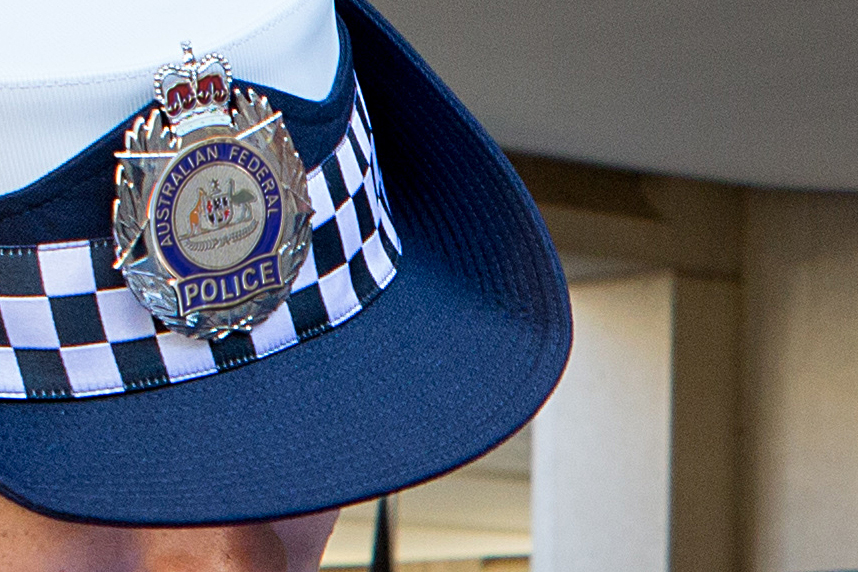 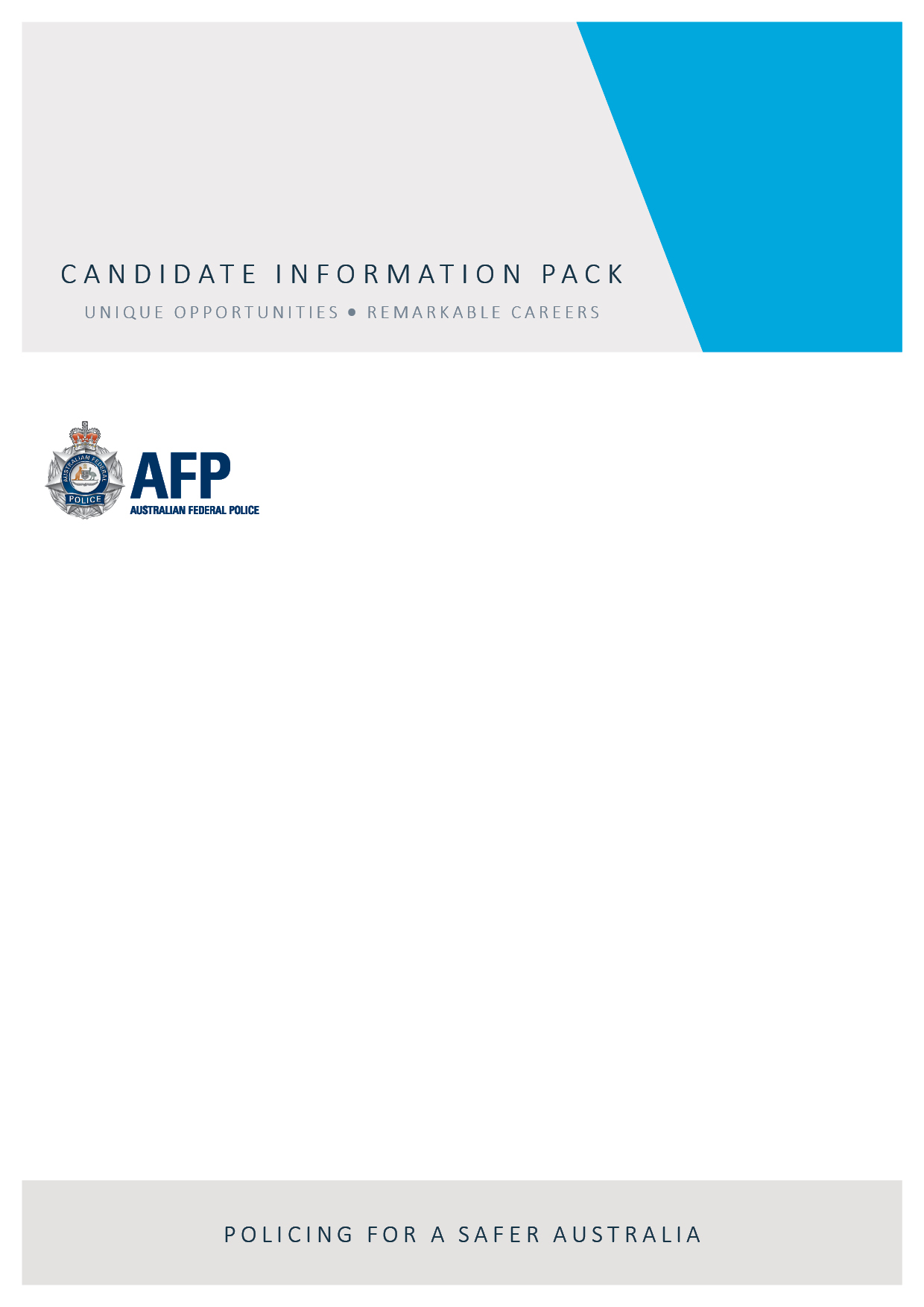 The role of the Australian Federal Police (AFP) is to combat complex, transnational, serious and organised crime affecting Australia’s national security, while enforcing Commonwealth criminal law and protecting Commonwealth interests from criminal activity in Australia and overseas. The AFP also has responsibility for providing policing services to the Australian Capital Territory and Australia’s territories, including Christmas Island, Cocos (Keeling) Islands, Norfolk Island and Jervis Bay.Lateral PoliceThe AFP is seeking lateral police candidates to undertake various roles across Australia which could include investigations into serious and organised crime, terrorism, people smuggling and technology enabled crime. A career as a member of the AFP requires a diversity of skills and knowledge and knowledge, as well as an ability to operate in a technology-driven, intelligence led environment. Formal qualifications to reflect high competencies in investigations (Detective Designation or equivalent), as well as demonstrated experience in criminal investigations, are highly desirable. To be eligible for a lateral transfer to the AFP you must be an Australian citizen and possess a Diploma of Public Safety (Policing) or demonstrated equivalent experience.  Applications are sought from lateral police candidates who:have a minimum of three years operational policing experiencebeen employed in a jurisdictional policing role for an extended period (a five year limit is recommended but this will be reviewed on a case by case basis) are self-motivated and willing to deploy to any area of the AFP;be physically fit and healthy;hold a Senior First Aid Certificate (valid for entire training period);can provide evidence of your ability to swim 100 metres freestyle non-stop and unaidedThe APPLICATION processSubmit your application to be considered for the Lateral Police Program. Click on the following link to access our Recruitment System:https://career10.successfactors.com/sfcareer/jobreqcareer?jobId=2013&company=digitaltra&username= The Gateway requirementsApplicants will be required to successfully complete the below selection gateways before selection to a Federal Police Lateral Program (FPLP):Employment Suitability Questionnaire (ESQ)Physical Competency Assessment (PCA);Lateral Recruit Applicant Validation Centre (LRAVC), where a series of exercises designed to measure applicants suitability against clearly defined selection criteria including an interview;Medical and Psychological assessments:Security Vetting Process and integrity check; and Drug testing.This recruitment process is being used to create a pool for future vacancies that may arise over the next 12 months.Important information you need to consider before applyingAs a successful applicant you:must undergo an intensive 11 week training program (FPLP); will commence with the AFP rank of up to Sergeant with recognition of previous police service where appropriate;will be immediately deployed to national operations (investigations roles).Our offerRemuneration and benefitsStarting salary range of $59,252 - $112,376 at commencement (Band 2.3 to Band 7.3). Superannuation contribution of 15.4%.A potential working pattern allowance of 22%.Generous conditions of six weeks annual leave plus additional rest days, personal leave, paid maternity and adoption leave and access to compassionate leave. Refer to the AFP Enterprise Agreement. Supplied uniforms.Future opportunity to multi-skill and access career opportunities in local, national and international law enforcement.More InformationTo find out more about the Federal Police Lateral Program recruitment process, FAQ’s, the AFP review ‘About Us’ and ‘What we do’ at www.afp.gov.auPosition contact: For specific questions contact the AFP Recruitment Team on:	Facebook.com/australianfederalpolice 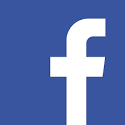 email: afprecruitment@afp.gov.auphone: (02) 5127 2555